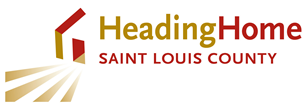 SLC Heading Home Advisory Council MeetingVia Webex onlyThursday, April 15, 2021 – 1-3 PMMembers attending by Webex and/or phone will be included in a quorum.Call to Order and Roll Call : Members – Angie Neal, Deb Holleman, Theresa Drift, Kristy Eckart, Cynthia Finley, Victoria Newgent, David O’Leary, Nathan Thompson, Pam Hughes, Salaam Witherspoon, and Shelly Holmes.Staff – Laura Birnbaum, Kate Bradley, Courtney Cochran, Pat Leary, Stacy Radosevich, JoAnn Solin, Thom RomanoReview and Approval of Agenda  and Meeting Summary –  Cynthia moved and David seconded to approve agenda. Approved.  David moved and Cynthia seconded to approve March minutes – approved.Board Business-Open Seats: Angie Neal from AEOA is stepping in as Rural Housing Coalition Rep.  She introduced herself. Welcome, Angie!  Nathan moved & Cynthia seconded to approve Angie’s appointment. Approved.  Vet rep is pending.   The next recommendation for membership is Paul Pederson as Veteran’s Rep.  At-Large is advertised no applications at this time.Committee Updates & Action Items -- Ad Hoc Veterans Committee Continue to keep case conferencing every two weeks, which has been very effective.   Evaluation and Planning CommitteePlanning around NOFA process.  Ask all CoC funded program to submit evaluation data (APR).  Advocacy and Education Committee Paused.  System Mapping Reported is a 70 page report.  Breakdowns of the report into easier to comprehend units which will be coming soon.Housing Response Committee – Housing Stabilization Services. Reviewing 5 drafted questions.  May 1st go live.  Goal to keep FHPAP continue with additional navigation services for North and South.Rural Housing Coalition – none.Affordable Housing Coalition – none.Visioning/Strategic Planning (Courtney) MFA set priority for low income tax credits for Duluth.  Update to come.  We have a July deadline.  NOFA Funding Priorities (Finalize by End of May)What should inform these decisions?What information do we need to make this decision?Feedback from Rural Housing CoalitionFeedback from Affordable Housing CoalitionFeedback from providers on needs on the groundInfo on racial disparities in housing (concrete ideas of how to address this). Also important to ensure that people with lived experience and people of African Heritage, Black, Indigenous and People of Color are at the table to formulate this, and compensated for time and valuable input.Past housing summit results or listening sessionsExisting data from priority listingSystems Mapping InformationPrevious year’s NOFA prioritiesWhat do we already know about the needs in our CoC? Last year’s Singles/Disability of long duration/ Chronic Veteran and Youth.This is just one source (per your great point Cynthia) re "what do we mean when we talk about equity and racial equity?" - Equity refers to proportional representation (by race, class, gender, etc.) of opportunities in housing, healthcare, employment, and all indicators of living a healthy life. When talking about equity, it is helpful to distinguish it from equality. Equality is typically defined as treating everyone the same and giving everyone access to the same opportunities.Racial equity focus: how would we make sure this is included and that everyone has a shared understanding of equity?Elders on our priority lists.SinglesUpdates State Updates – State Opioid Response RFP completion work being done.  In the contract negotiation process.  Long Term Homeless Service Fund RFP opening mid-May and due June.  This would work with Housing Stabilization funding.  Many applications flowing through the State.St. Louis County UpdatesCERA Funds Update (Laura) – COVID Emergency Rental Assistance.  211 has hired 35 staff to work on CERA.  Help people with application, but field partners would help with in depth help with applications. AICHO and One Roof are our partners.  Will do some marketing for this grant.  Have worked with Legal Aide so CERA representative could help at eviction court.FHPAP 2021 RFP- Stacy explained the FHPAP process.  Tried to get more new agencies involved, but no one could come on.  1mil Legal Aid, AEOA, Life House, CHUM and Salvation Army are the providers who work with FHPAP. Funds split 44% North/56% South; Adding Navigator services.  Recommendation: To approve current sub-grantees and include Navigation services.Nathan moved and Salaam seconded to approve current FHPAP sub-grantees and process; and to include Navigation services. Approved.  Kristy and Angie have abstained from voting.Tax Credit process – MHFA, City of Duluth, SLC met and clarified roles.  April 20th AHC meeting (10 to noon) will have presentations for the tax credit.  HHAC is invited to attend this zoom meeting.  Nathan, Cynthia, and Shelly have volunteered to attend.OEO updates – RFP review process biennium funding for TH service, ESG, Shelter and RRH.  Applications are closing soon (April 19) and need to pull review committee together soon (May 13 session with OEO). Saalam, Heather, Kate, and Seth have volunteered.  Let Courtney know if you want to be involved.NOFA: May 10 Provider input session (priority/trends/process/pandemic and scoring) Courtney walked through the NOFA timeline.  Next month will be asking for approval of the timeline.Shelter Plus Care – met with group program transfer.  Waiting from providers for administrative support.City of Duluth- none.ICA updates – Focused on PIT an HIC. Deadline has been extended.Other- otherAdjournWebex Details:Webex Meeting: https://stlouiscountymn.webex.com/stlouiscountymn/j.php?MTID=md4cd4ad8399bb2f854c7c24fcc9a7f9a Join by phone: +1-415-655-0001 US TollAccess code: 927 818 091 Next Meeting: HHAC - Thursday, April 15 – 1-3PMAd Hoc Veterans –Planning and Evaluation –Advocacy and Education – Housing Response Committee – 2nd Wednesday - 9-11AMRural Housing Coalition – 1st Thursday – 1-3 PMAffordable Housing Coalition- 3rd Tuesday – 10-12 NOONVia Webex